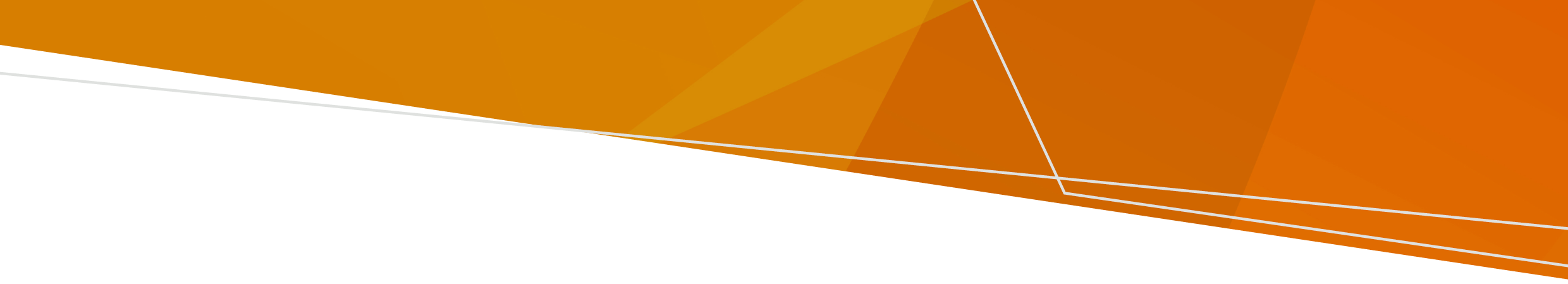 Selden sonra evinize dönerken kendinizi ve ailenizi muhtemel bir yaralanma ya da hastalıktan korumak için bu bilgileri okuyun.Eve güvenli şekilde nasıl dönülürSığ olsa bile sel sularında asla yürümeyin, yüzmeyin veya araç kullanmayın. Dönmek güvenli olana kadar çocukları ve evcil hayvanları uzak tutun. Sel suyu ve çamurla cilt teması hastalık ve enfeksiyonlara neden olabilir.  Sel sularıyla temastan kaçının ve ellerinizi düzenli olarak sabunla yıkayın.Temizlik yaparken su geçirmez bot ve lastik ya da deri eldiven giyin.Sel suyuyla temas edebilecek kesik ve yara-bereleri örtün. Yaralanırsanız ya da kesik oluşursa yarayı temizleyin ve derhal doktorunuza başvurun. Eve girmeden önce aşağıdakilere dikkat edin: Sel, evinize kanalizasyon suyunun girmesine neden olabilir Gaz ya da elektrik kesilmiş olabilir Evinizin yapısı hasar görmüş olabilir Yılan ve diğer hayvanlar evinize, kulübenize ya da bahçenize yuva yapmış olabilir. İçinde sivrisinekler üreyeceğinden dolayı bahçenizdeki kaplarda toplanan durgun suları boşaltınEvinizde küf varsa geri taşınmadan önce temizletmelisiniz.Elektrikler kesikse buzdolabındaki yiyecekleri ve ilaçları kontrol edin. Bunları atmanız gerekebilir. Sizi çok hasta edebilen karbon monoksit zehirlenmesine yol açabileceği için taşınabilir jeneratörleri kapalı mekanlarda kullanmayın. Seller içme suyunuzu kontamine edebilir. Su kurumundan musluk suyunuzu içmenin güvenli olup olmadığını öğrenin. Şebeke suyunuz kesikse ve özel su kaynağınızın selden etkilendiğini düşünüyorsanız belediyenize başvurun.Kirlenmiş olabileceğinden dolayı su yollarında, plajlarda ve yüzme havuzlarında yüzmeyin.Seller; evinizin borular, çimento levhalar ve seramikler gibi kısımlarında kaymaya neden olabilir. Asbeste rastlarsanız malzemeye dokunmayın ve belediyenize başvurun.  Atık su sisteminiz etkilenmişse su kullanımınızı azaltın ve bir sıhhi tesisatçı çağırın.Kendinize dikkat edin Yoğun duygular yaşamanız normaldir. Kendinizi toparlamaya zaman ayırın ve desteğini almak üzere sevdiklerinize ulaşın. Çok sarsılmış hissediyorsanız ücretsiz destek almak için 1300 375 330 numaralı telefondan Ruh Sağlığı ve Esenliği Merkezini arayabilirsiniz. Sağlığınız hakkında endişeliyseniz aile hekiminize başvurun. Acil durumda 000'ı arayın. Arayamıyorsanız en yakın hastaneye gitmelisiniz. Siz ya da tanıdığınız birisi krize girerse 13 11 14 numaralı telefondan Lifeline'ı ya da 1300 224 636 numaralı telefondan Beyond Blue'yu arayın. Mali destek alınEviniz selden etkilendiyse tek seferlik acil durum ödemesinden yararlanma hakkınız olabilir. Daha fazla bilgi edinmek için https://emergencypayments.dffh.vic.gov.au adresine gidinHasarlı olduğundan dolayı evinizde oturamıyorsanız ya da evinize 7 günden uzun süredir ulaşamıyorsanız Toparlanma Yardımından yararlanma durumunuz olabilir. Daha fazla bilgi için https://services.dffh.vic.gov.au/personal-hardship-assistance-program adresine gidinBüyük bir felaket nedeniyle gelir kaybı yaşayan çalışanlar ve serbest meslek sahipleri Disaster Recovery Allowance'tan (Felaket Toparlanma Yardımı) yararlanabilir. Bu ödemeleri felaket sonrası 13 haftaya kadar alabilirsiniz. Daha fazla bilgi edinmek için https://www.servicesaustralia.gov.au/natural-disaster-events?context=60042 adresine gidin. Seller nedeniyle ciddi şekilde yaralandıysanız ya da eviniz ciddi hasar görmüşse Avustralya Hükümeti Felaket Toparlanma Yardımından yararlanma hakkınız olabilir. Yetişkinler 1.000$ ve çocuklar 400$ alabilir. Daha fazla bilgi için https://www.servicesaustralia.gov.au/victorian-floods-october-2022-australian-government-disaster-recovery-payment adresini ziyaret edin. Geçici konaklama ve diğer destekler hakkında yardım için 1800 560 760 numaralı telefondan Sel Toparlanma Yardım Hattını arayın. Sigortayla ilgili konularda yardıma ihtiyacınız varsa 1800 734 621 numaralı telefondan Avustralya Sigorta Konseyini arayın. Bu yayını erişilebilir formatta edinmek için pph.communications@health.vic.gov.au adresine e-posta gönderin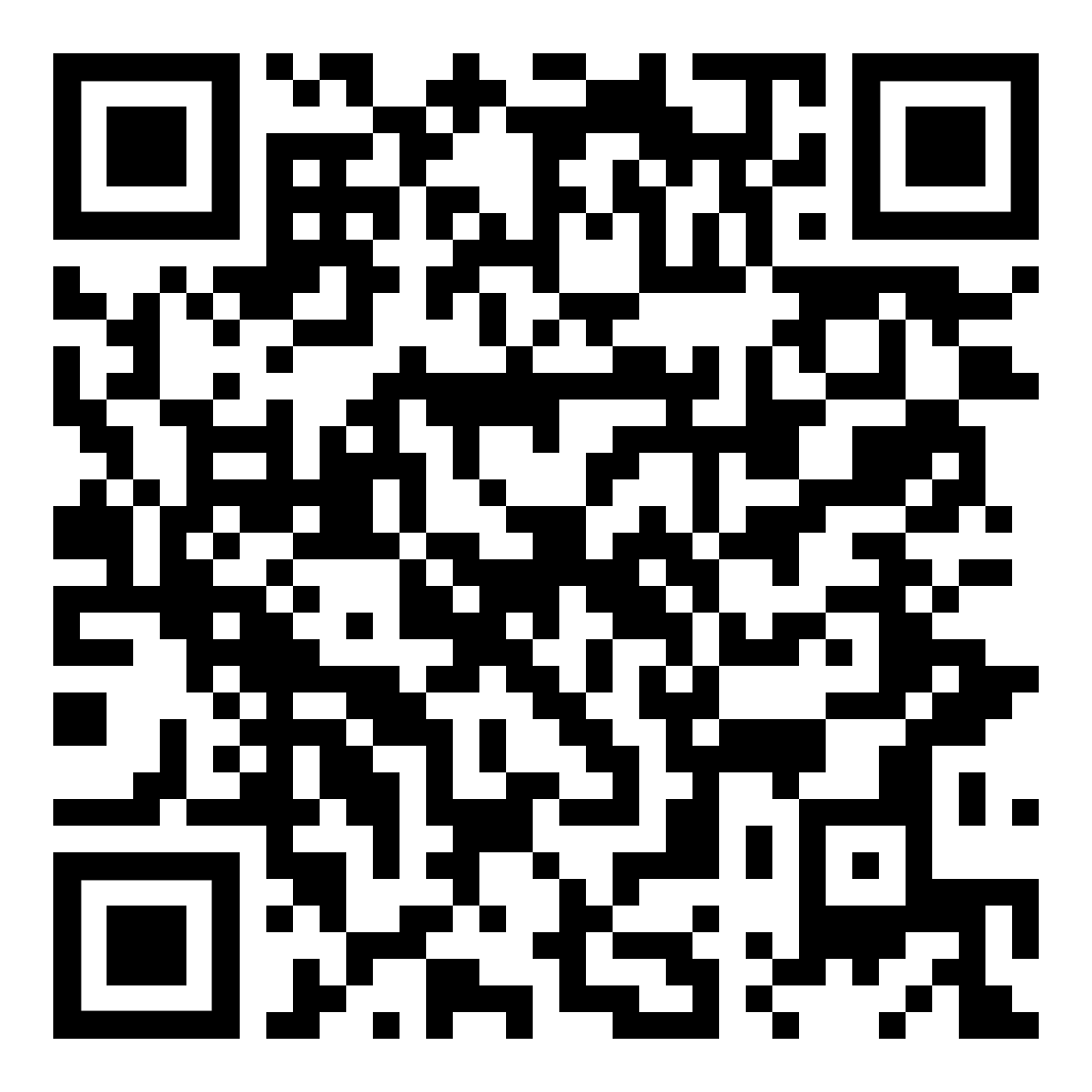 Sel sonrası eve dönüşSelden sonra güvende nasıl kalınabileceğine dair bilgi Turkish | TürkçeOFFICIAL